ПОРТФОЛИОКАРПУШКИНА АЛЕКСЕЯ ВЛАДИМИРОВИЧА       (Фамилия Имя Отчество) Основные сведенияОбразованиеДиссертацииДиссертации, защищенные под руководством преподавателяОпыт работПрофессиональная переподготовка:
Повышение квалификацииПреподаваемые дисциплиныИнновационные образовательные технологииОбласть научных интересовНаучные проекты, договора и грантыКонференции, семинары и т.п.Основные публикацииДостижения студентовУчастие в программах дополнительного образованияМеждународное сотрудничествоОбщественная деятельность (членство в диссертационных советах, редакционных советах, ученых советах, экспертных сообществах и пр.)Дата рождения15 апреля 1981 года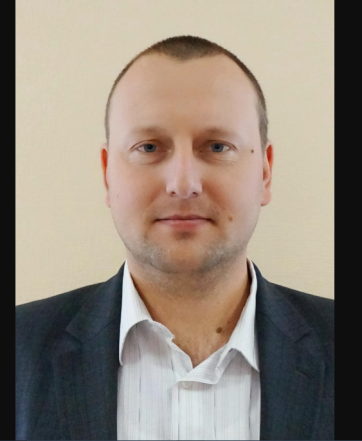 Структурноеподразделениекафедра«Инженерные изыскания, природообустройство и водопользование»ДолжностьдоцентУченая степенькандидат сельскохозяйственных наукУченое званиеДоцент по кафедре  «Геодезия, гидрология и гидрогеология» № п/пГод окончанияОфициальное название учебного заведения  Специальность/направление Квалификация 12003Саратовский государственный аграрный университет имени Н.И. ВавиловаЛесное и лесопарковое хозяйствоинженерНазвание (ученая степень, специальность, тема)Год Кандидат сельскохозяйственных наук по специальности  агролесомелиорация, защитное лесоразведение и озеленение населенных пунктов. Тема: «Повышение плодородия и продуктивности орошаемых земель лесными полосами в степной и сухостепной зонах саратовского правобережья и заволжья»2006№п/пФ.И.О Название (ученая степень, специальность, тема)Год1Паленова В.А.Академическая степень магистра техники и технологии Тема: «Анализ системы обеспечения безопасности и оценка риска аварии низконапорных гидротехнических сооружений»20182Кенжегарина Э.У.Академическая степень магистра техники и технологии Тема: «Совершенствование технологии механического обезвоживания осадка на городской станции аэрации города Саратова»20193Баринова М. Н.Академическая степень магистра техники и технологии Тема: «Совершенствование технологии проектирования водоохранных зон водных объектов на основе использования глобальных спутниковых систем»2019№п/пПериод Работы (годы)Официальное название организации,структурное подразделениеДолжность12007-2019ФГБОУ ВПО «Саратовский ГАУ»,кафедра «Геодезия, гидрология и гидрогеология»,ФГБОУ ВО «Саратовский ГАУ»кафедра «Природообустройство и водопользования»ФГБОУ ВО «Саратовский ГАУ»кафедра «Инженерные изыскания, природообустройство и водопользование»ассистент,старшийпреподаватель,доцентГод Наименование программыОбъем программы, часНаименование выданного документа и его номерОфициальное название организации,в которой проходило повышение квалификации2013«Геодезия»650дипломМосковский университет геодезии и картографииГод Наименование программыОбъем программы, часНаименование выданного документа и его номерОфициальное название организации,в которой проходило повышение квалификации2012«Природообустройство и водопользование»72удостоверениеФГБОУ ВПО МГУ Природообустройства2019«Основы выполнения инженерных изысканий и проектирование объектов капитального строительства»72удостоверениеФГБОУ ВО «Саратовский ГАУ им. Н.И. Вавилова»Наименования преподаваемых дисциплинГеодезия, Основы строительного дела «Геодезия», Инженерное обеспечение строительства «Геодезия»№п/пНаименование технологиии ее краткое описаниеДисциплина, в рамках которой используются инновационные образовательные технологии1Лекция-визуализацияПрименение роботизированных тахеометров при выносе в натуру объектов природообустройства Ключевые слова, характеризующие область научных интересовГеодезия, инженерные-изыскания, глобальные навигационные спутниковые системы№п/пНаименование заказчикаНомер контракта,дата заключения контрактаНаименование контракта(работ)12341Администрация Петровского муниципального района Саратовской областиМуниципальный контракт № 7/06 от 17 июля 2007 на создание научно-технической продукции, срок исполнения – до 31 декабря  «Выполнение научно-исследовательских работ по исследованию причин затопления и подтопления территории города Петровска Саратовской области»2Комитет охраны окружающей среды и природопользования Саратовской областиГосударственный контракт№55 от 25 июня ., срок исполнения – до 31 июля «Послепаводковое обследование паводкоопасных территорий и водных объектов, полностью расположенных на территории Саратовской области»3Комитет охраны окружающей среды и природопользования Саратовской областиГосударственный контракт № 21 от 7 апреля ., срок исполнения – до 31 июля .«Предпаводковое и послепаводковое обследование паводкоопасных территорий и водных объектов, полностью расположенных на территории Саратовской области: р. Алай, р. Балтайка, р. Карай, р. Рысь, р. Карамыш, р. Малая Медведица, р. Идолга, р. Алтата, р. Чернава»4Комитет охраны окружающей среды и природопользования Саратовской областиГосударственный контракт №102 от 30 октября ., срок исполнения – до 30 ноября .«Разработка проекта «Расчистка, дноуглубление и спрямление русла р. Идолга в черте р.п. Татищево Татищевского района  Саратовской области»5Комитет охраны окружающей среды и природопользования Саратовской областиГосударственный контракт № 108 от 19 ноября ., срок исполнения – до 30 ноября .«Разработка проекта «Расчистка, дноуглубление и спрямление русла р. Аткара в районе г. Аткарск Аткарского района Саратовской области»6Администрация Петровского муниципального района Саратовской областиДоговор на создание научно-технической продукции от 1 февраля  2008г.Исследование влияния весеннего половодья на затопление и подтопление города Петровска Саратовской области7Администрация Татищевского муниципального района Саратовской областиДоговор на создание научно-технической продукции от 25 января  2008гСовершенствование эрозионно-гидрологического стационара «Нееловский» Татищевского района Саратовской области8Комитет охраны окружающей среды и природопользования Саратовской областиГосударственный контракт № 6 от 6 апреля ., срок исполнения – до 30 июня .«Предпаводковое и послепаводковое обследование паводкоопасных территорий и водных объектов: р. Малый Кушум, р. Коневка, р. Копенка, р. Двоенка, р. Чернавка, р. Ильинка, р. Бизюк»9ЗАО «Приволжводпроект» г. СаратовДоговор подряда № 26/09 от 5 октября . по государственному контракту № 45 от 23 июля .«Разработка рабочей документации реконструкции СООК в Саратовской области. Перегараживающее регулирующее сооружение у поселка Приузенский на р. Б. Узень Алгайского района (инженерно-гидрометеорологические изыскания)»10ООО «Сарсельводстрой» г. СаратовДоговор подряда № 25/09 от 10 августа, срок исполнения – до 15 октября .«Рабочая документация по объекту База отдыха «Зеленая гряда», расположенная . юго-западнее села Елшанка Воскресенского района Саратовской области»11ООО «Сарсельводстрой» г. СаратовДоговор подряда № 20/09 от 13 июля . по государственному контракту № 24 от 16 июня .«Расчистка, дноуглубление и спрямление русла р. Коневка в р.п. Самойловка Самойловского района саратовской области (инженерно-геодезические изыскания. Рабочий проект т.1. Пояснительная записка. Чертежи)»12ООО «Ямал-ЛТД» г. СаратовДоговор № 7 от 12 июля  на создание научно-технической продукции, срок исполнения – до 31 июля .«Внешнее газоснабжение ГТ ТЭЦ в г. Саратове (газопровод отвод Р = 5,5 МПа и АГРС)» научно-исследовательские работы по инженерно-гидрометеороогическим изысканиям13Комитет охраны окружающей среды и природопользования Саратовской областиДоговор № 32 от 25 мая ., срок исполнения – до 15 июня .«Послепаводковое обследование паводкоопасных территорий и водных объектов, полностью расположенных на территории Саратовской области: р. Аткара, р. Жилая Рельня»14ООО «Сарсельводстрой» г. СаратовДоговор подряда №33 от 11 октября . по муниципальному  контракту №   от . .                 2010г«Разработка проектно- сметной документа- ции на капитальный ремонт ГТС на р. Б.Караман в районе с. Воскресенка Федоровского муниципального района Саратовской области»15ООО «Сарсельводстрой» г. СаратовДоговор подряда № 35/11 «Б» от 17 января . по государственному контракту № 2 от 11 января .«Разработка рабочего проекта капитального ремонта гидротехнических сооружений противоэрозионного пруда на балке Разбердяйкин Лог Грибановского муниципального района Воронежской области»16ООО «Сарсельводстрой» г. СаратовДоговор подряда № 36/11 «Б» от 17 января 2011 г. по государственному контракту № 3 от 11 января 2011 г.«Разработка проектной документации по расчистке русла р. Девица Хохольского муниципального района Воронежской области»17Комитет охраны окружающей среды и природопользования Cаратовской областиГосударственный контракт № 35 от 08.08.2011 г.на выполнение работ по определению границ водоохранных зон и границ прибрежных защитных полос реки Хопер на территории Саратовской области.18ООО «Сарсельводстрой» г. СаратовДоговор подряда № 33 от 11 октября 2010 г.«Разработка проектно-сметной документации на капитальный ремонт ГТС на р. Б. Караман в районе с. Воскресенка Федоровского муниципального района Саратовской области (проектные работы, топографические изыскания)».19Комитет по охране окружающей среды и природных ресурсов Администрации Ростовской областиГосударственный контракт № 107 от 20.04.2011 г.«Расчистка  р. Чир в ст. Каргинская, Боковский район»20ООО «Ямал-ЛТД» г. СаратовДоговор № 37/11 «Б»  от 23.06.2011 г.«Пункт сбора нефти, отделения подтоварной воды, сброс воды в скважины» в Николаевском районе Ульяновской области  (инженерно-гидрометеорологические изыскания).21ООО «Сарсельводстрой» г. СаратовДоговор подряда № 40/11 «Б» по муниципальному контракту № 6 от «8» августа 2011 годаработы по разработке проектно-сметной документации по строительству ГТС на реке Камелик в с.Нижняя Покровка Перелюбского района Саратовской области.22Министерство лесного хозяйства, охраны окружающей среды и природопользования    Самарской областиГосударственный контракт  № 0142200001311004108-0257684-01Разработка проектно-сметной документации по расчистке реки Чапаевка у с. Подъем-Михайловкамуниципального района Волжский23Министерство лесного хозяйства, охраны окружающей среды и природопользования    Самарской областиГосударственный контракт  № 01422 00001311004102-0257684-01   от 2 ноября  2011 года, дополнительное соглашение №1 от 12 декабря 2011 годаРазработка проектно-сметной документации по расчистке реки Большая Глушица у с. Большая Черниговка (на юг от плотины) муниципального района Большечерниговский»24Министерство лесного хозяйства, охраны окружающей среды и природопользования    Самарской областиГосударственный контракт  № 01422 0000 1311004109-0257684-01 от 26 октября  2011 года, дополнительное соглашение №1 от 12 декабря 2011 годаРазработка проектно-сметной документации по расчистке реки Большая Глушица у с. Большая Черниговка (южная часть) муниципального района Большечерниговский»25Министерство лесного хозяйства, охраны окружающей среды и природопользования    Самарской областиГосударственный контракт  № 01422 0000 1311001945_247182 от 18 июня 2012 года,Разработка проектно-сметной документации по расчистке реки Чапаевка у с. Яблоновый овраг муниципального района Волжский26Администрация Хвалынского муниципального района Саратовской областиМуниципальный контракт №0046374 – 02 от 7 августа 2012 г.Строительство автоподъезда от автодороги Сызрань-Саратов-Волгоград к п. Северный Хвалынского района Саратовской области27Администрация Перелюбского муниципального района Саратовской областиМуниципальный контракт №7 – 02 от 24 июля 2012 г.Разработка проектно-сметной документации по строительству автомобильной дороги к х. Бригадировка Перелюбского района Саратовской области28Администрация Перелюбского муниципального района Саратовской областиМуниципальный контракт №6 –от 24 июля  2012 г.Разработка проектно-сметной документации по строительству автомобильной дороги к х. Кондукторовский Перелюбского района Саратовской области29ООО «АрсеналСтрой»Договор № 9/13 «Б» от 47.09.20013 г.Разработка проектной документации по расчистке русла  реки Большой Иргиз  у с. Августовка  муниципального  района  Большечерниговский  Самарской области30ООО «Сарсельводстрой» г. СаратовДоговор № 10/14 от 24.04.2014 г.Разработка документации по безопасности ГТС Семеновского водохранилища на балке Лесная Федоровского района Саратовской области31Управление экологии и природных ресурсов Липецкой областиГосударственный контракт № 135 – 14 от 29.09.2014Разработка проектной документации на капитальный ремонт гидротехнического сооружения пруда на р. Полевая Излегоща, 3,5 км северо-западнее с. Стрелецкие Хутора Усанского района Липецкой области32Управление экологии и природных ресурсов Липецкой областиГосударственный контракт № 134 – 14 от 29.09.2014Разработка проектной документации на капитальный ремонт гидротехнического сооружения пруда на руч. Дрязгавка, 2,0 км юго-восточнее с. Красная Дубрава Грязинского района Липецкой области33ООО «Сарсельводстрой» г. СаратовДоговор № 3/15 от 04.03.2015 г.Экологическая реабилитация р. Воронеж от фиксирующего порога ОАО «НЛМК» до устья реки Семёновка»34ООО «Сарсельводстрой» г. СаратовДоговор № 9/15 от 06.04.2015 г.Расчистка русла реки Становая Ряса от устья реки Ягодная Ряса до железнодорожного моста на территории Липецкой области г. Чаплыгин35ООО «Наше дело»Договор № 15/15 «Б» от 01.09.2015 г.Обоснование параметров технического перевооружения участка орошения ООО «Наше дело» площадью 160 га36ООО «Сарсельводстрой» г. СаратовДоговор № 72 от 15.03.2016 г.Реконструкция поселковой автодороги по ул.Ленина в с. Святославка Самойловского района Саратовской области37ФГВУ «Центррегионводхоз» г. МоскваДоговор № 73 от 05.04.2016 г.Расчистка и дноуглубление р. Обша в границах городской территории г. Белый Тверской области38Министерство природопользования и экологии Республики БашкортостанГосударственный контракт № 0101200009516000580_223997 от  25.04.2016 г.Расчистка русла реки Белекес в с.Иглино МР Иглинский район Республики Башкортостан39Министерство природопользования и экологии Республики БашкортостанГосударственный контракт № 0101200009516000579_223997 от 25.04.2016 г.Расчистка русла реки Аургазы в д.Новоитекеево МР Аургазинский район Республики Башкортостан40Министерство природопользования и экологии Республики БашкортостанГосударственный контракт № 0101200009516000582_223997 от 25.04.2016 г.Расчистка русла реки Кигазы в черте населенного пункта Сейтяково Балтачевского района Республики Башкортостан41ИП КФК Пузиков И.И.Договор № 9/16 от 12.09.2016 г.Обоснование параметров технической модернизации системы орошения земель с/х назначения КФК Пузиков И.И.43ИП КФК Ульянкин В.Е.Договор № 10-2/16А от 28.09.16 г.Обоснование параметров технической модернизации системы орошения земель с/х назначения КФК Улянкин В.Е.44ИП КФК Кормилицина А.А.Договор № 11-2/16А от 28.10.16 г.Обоснование параметров технической модернизации системы орошения земель с/х назначения КФК Кормилицина А.А.45АО «Декабрист»Договор № 11/16А от 21.10.16 г.Обоснование параметров технической модернизации системы орошения земель с/х назначения АО «Декабрист»46ООО «СаратовГЕОстрой»Договор № 9 от 06.12.16 г.«Водоснабжение п. Полуденный Ершовского р-на Саратовской области»47ООО «СаратовГЕОстрой»Договор № 3/17 от 18.05.17 г.«Расчистка русла р. Исса в р.п. Исса – с. Каменный Брод Иссинского района Пензенской области»48Министерство природопользования и экологии Республики БашкортостанГосударственный контракт № 101200009518000552_223997 от 25.04.2016 г.«Расчистка и русловыпрямление реки Ашкадар в населенных пунктах Кирюшкино, Златоустовка, Бала-Четырман и Денискино МР Федоровский район Республики Башкортостан»№ п/пНазвание конференции, датапроведения, место проведения (страна, город, организация и т.п.)1Всероссийская научно-практическая конференция. аспирантов и молодых ученых.  Волгоград «ВНИАЛМИ», 2004.2Международная  научно-практическая конференция, посвящённая 125 – летию со дня рождения Н.И. Суса. Волго-град, ВНИАЛМИ. 2005.3Материалы Всерос-сийской научно прак-тической конферен-ции. Воронеж. И.Ц. «ВЛТА», 2005.4Всероссийская научно-практическая конференция «Социально-экономические и экологические проблемы сельского и водного хозяйства, Москва, 2010 г.;55 международная научно-техническая конференция студентов, аспирантов и молодых ученых «Молодежь и научно-технический прогресс дорожной отрасли Юга России», Волгоград, 2011 г.6I- V Международная научно-практическая конференция «Основы рационального природопользования» , Саратов, 2011-16 гг.7Ежегодные конференции профессорско-преподавательского состава и аспирантов ФГБОУ ВПО «Саратовский ГАУ им. Н.И. Вавилова», Саратов, с 2003 по н.в.8Межд. научно-практическая конференция, посвященная 127-й годовщине со дня рождения академика Н.И. Вавилова «Вавиловские чтения – 2014», Саратов. 2014 г.9II международная научно-практическая конференция «Инновации в природообустройстве и защите в чрезвычайных ситуациях», Саратов, 2015 г.10Геоинформационные технологии в сельском хозяйстве, природообустройстве и защите окружающей среды: Материалы Всероссийской научно-практической конференции молодых ученых – Саратов, ФГБОУ ВО «Саратовский ГАУ», 201711Инновации в природообустройстве и защите в чрезвычайных ситуациях: Материалы IV международной научно-практической конференции – Саратов, ФГБОУ ВО «Саратовский ГАУ», 2018.№ п/пНаименование учебных изданий и науч. трудовФормаВыходныеданныеОбъемСоавторыа) учебные изданияа) учебные изданияа) учебные изданияа) учебные изданияа) учебные изданияа) учебные издания1Учебная практика по геодезии. Программа и методические указанияпеч.Издательский центр «Техно-Декор». Саратов,  2008. 34 с.2,10,7Калужский В.А., Овчинников А.Б.2.Геодезия: Учебно-методическое пособие (Одобрено и рекомендовано к опубликованию методической комиссией факультета «Природообустройство и лесное хозяйство» ФГОУ ВПО «Саратовский ГАУ» (протокол №1 от 23.09.2009) )печ.Издательский центр «Техно-Декор» Cаратов,  2009. 82 с.5,061,7Калужский В.А.,Ткачев А. А.3.Геодезия: Учебно-методическое пособие 2-е издание, переработанное и дополненное  (Одобрено и рекомендовано к опубликованию методической комиссией факультета «Природообустройство и лесное хозяйство» ФГОУ ВПО «Саратовский ГАУ» (протокол №6 от 11.12.2009) )печ.   Издательский центр «Техно-Декор» Cаратов,  2010. 95 с 6,02,0Калужский В.А., Ткачев А. А.4.Геодезия: Учебно-методическое пособие 3-е издание, стереотипное и дополненное  (Одобрено и рекомендовано к опубликованию методической комиссией факультета «Природообустройство и лесное хозяйство» ФГОУ ВПО «Саратовский ГАУ» (протокол №2 от 27.10.2010) )печ.   Издательский центр «Техно-Декор» Cаратов,  2011. 95 с 6,02,0Калужский В.А., Ткачев А. А.5.Геодезия: Учебно-методическое пособие 4-е издание, стереотипное и дополненное  (Одобрено и рекомендовано к опубликованию методической комиссией факультета «Природообустройство и лесное хозяйство» ФГОУ ВПО «Саратовский ГАУ» (протокол №4 от 27.12.2011) )печ.   Издательский центр «Техно-Декор» Cаратов,  2012. 102 с 6,52,15Калужский В.А., Ткачев А. А.6.Программа и учебно-методическое пособие по организации и проведению учебной геодезической практики. (Одобрено и рекомендовано к опубликованию методической комиссией факультета «Природообустройство и лесное хозяйство» ФГОУ ВПО «Саратовский ГАУ» (протокол №4 от 27.11.2012))печ.Издательский центр «Техно-Декор» Cаратов,  2012. 58с4,751,6Калужский В.А., 7.Геодезия: Учебно-методическое пособие 5-е издание, стереотипное и дополненное  (Одобрено и рекомендовано к опубликованию методической комиссией факультета «Природообустройство и лесное хозяйство» ФГОУ ВПО «Саратовский ГАУ» (протокол №4 от 27.12.2011) )печ.   Издательский центр «Техно-Декор» Cаратов,  2013. 108 с 6,752,25Калужский В.А., Ткачев А. А.8.Геодезия: Учебно-методическое пособие 6-е издание, стереотипное и дополненное  (Одобрено и рекомендовано к опубликованию методической комиссией факультета «Природообустройство и лесное хозяйство» ФГОУ ВО «Саратовский ГАУ» (протокол №4 от 27.01.2015) )печ.   Издательский центр «Техно-Декор» Cаратов,  2015. 115 с 6,802,4Калужский В.А., Ткачев А. А.9б) научные трудыб) научные трудыб) научные трудыб) научные трудыб) научные трудыб) научные труды10Эколого-мелиоративная и энергетическая эффективность защитных лесных насаждений на эродированных водосборах Поволжья(научная статья)Печ.Научное обозрение:журнал. Саратов: «АПЕКС-94», 2012. - № 6. - с.98-101.По перечню ВАК0,200,04Бондаренко Ю.В.Фисенко Б.В.Афонин В.В.всего 5 человек11Воздействие системы лесооросительных мелиораций на экологические факторы среды и водопотребление культур в степных агроландшафтах Поволжья  (статья).печ.Вестник Саратовского государственного аграрного университета им. Н.И. Вавилова. Саратов, СГАУ им. Н.И. Вавилова, 2005. №6. С.12-15 0,240,06П.Н. ПроездовД.А. МаштаковВ.Г. Попов12Закономерности водопотребления кукурузы в зависимости от увлажнения под влиянием мелиораций в сухостепном Заволжье (статья).печ.Агоро. ХХI: Агрорус.-М.,2010. №9 с. 31-34 0,500,15П.Н. ПроездовД.А. Маштаков13Закономерности водопотребления кукурузы в сухостепном Заволжье печ.Научно-производственный журнал Кормопроизводство. Москва 2011. с39-42 0,90,3П.Н. ПроездовД.А. Маштаков14Теория закономерности эрозионных процессов в степных ландшафтах Приволжской Возвышенностипеч.Вестник Саратовского государственного аграрного университета им. Н.И. Вавилова. Саратов, СГАУ им. Н.И. Вавилова, 2011. №9. С.15-21 0,80,2П.Н. ПроездовД.А. МаштаковКовалев А.Н.15Воздействие агротехнических и лесомелиоративных приёмов на элементы водного баланса в степи приволжской возвышенностипеч.Аграрный научный журнал 2017. № 7. С. 32-36.0,90,1Проездов П.Н., Панфилов А.В., Розанов А.В., Маштаков Д.А., 16Моделирование процессов противоэрозионного земледелия и агролесомелиорациипеч.Аграрный научный журнал 2017. № 9. С. 19-23.0,70,1Проездов П.Н., Панфилов А.В., Розанов А.В., 17Программа построения продольного профиля русла реки по цифровой модели рельефапеч.Аграрный научный журнал 2018. № 6. С. 32-36.0,50,1Афонин В.В., Корсак В.В., Фалькович А.С., Хачатрян В.А.с) монографиис) монографиис) монографиис) монографиис) монографиис) монографии18Агролесомелиорацияпеч.Саратов: И.Ц. «Саратовский источник»,  2008. 650 с.504,4Проездов П.Н.Разаренов А.И.Перов В.Ф.Филатов В.Н. и др19АгролесомелиорацияпечСаратов: И.Ц. «Саратовский источник»,  2016. 472 с.504,4Проездов П.Н.и дрв) авторские свидетельства, дипломы, патенты, информационные карты,алгоритмы, проектыв) авторские свидетельства, дипломы, патенты, информационные карты,алгоритмы, проектыв) авторские свидетельства, дипломы, патенты, информационные карты,алгоритмы, проектыв) авторские свидетельства, дипломы, патенты, информационные карты,алгоритмы, проектыв) авторские свидетельства, дипломы, патенты, информационные карты,алгоритмы, проектыв) авторские свидетельства, дипломы, патенты, информационные карты,алгоритмы, проекты20Предпаводковое и послепаводковое обследование паводковоопасных территорий и водных объектов, полностью расположенных на территории Саратовской области: р. Алай, р. Балтайка, р. Рысь, р. Карамыш, р. Малая Медведица, р. Идолга, р. Алтата, р. Чернава(отчет о проведении научно-иссл. работ, прошедший депонирование)Печ.ВНТИЦГос. рег. № 01200853235инв.  № 02200850709ФГОУ ВПО «Саратовский ГАУ им. Н.И. Вавилова», Саратов, 2008.– 259 с.16,23,0Бондаренко Ю.В.Афонин В.В.Ткачев А.А.Карпушкин А.В.Бабченко Д.С.20Предпаводковое и послепаводковое обследование паводковоопасных территорий и водных объектов: р. М. Кушум, р. Коневка, р. Копенка, р. Двоенка, р. Чернавка, р. Ильинка, р. Бизюк (промежуточный отчет)(отчет о проведении научно-иссл. работ, прошедший депонирование)Печ.ВНТИЦГос. рег. № 01200906270инв.  № 02200953500ФГОУ ВПО «Саратовский ГАУ им. Н.И. Вавилова», Саратов, 2009. – 140 с.8,81,25Бондаренко Ю.В.Афонин В.В.Ткачев А.А.Карпушкин А.В.Бабченко Д.С.Овчинников А.Б.22Предпаводковое и послепаводковое обследование паводковоопасных территорий и водных объектов: р. М. Кушум, р. Коневка, р. Копенка, р. Двоенка, р. Чернавка, р. Ильинка, р. Бизюк (окончательный отчет)(отчет о проведении научно-исследовательских работ, прошедший депонирование)Печ.ВНТИЦГос. рег. № 01200960832инв. № 02200903335ФГОУ ВПО «Саратовский ГАУ им. Н.И. Вавилова», Саратов, 2009.– 112 с.7,01,0Бондаренко Ю.В.Афонин В.В.Ткачев А.А.Карпушкин А.В.Бабченко Д.С.Овчинников А.Б.23Отчет по послепаводковому обследованию паводкоопасных территорий и водных объектов, полностью расположенных на территории Саратовской области: р. Аткара, р. Жилая Рельня(отчет о проведении научно-исследовательских работ, прошедший депонирование)Печ.ВНТИЦГос. рег. № 01201151554инв. № 0203222410329ФГОУ ВПО «Саратовский ГАУ им. Н.И. Вавилова», Саратов, 2010.– 88 с.5,531,22Бондаренко Ю.В.Афонин В.В.Ткачев А.А.Карпушкин А.В.Бабченко Д.С.Овчинников А.Б.На 01.06.19:Публикаций в Российском индексе научного цитирования – 25;Количество цитирований – 105;Индекс Хирша - 6На 01.06.19:Публикаций в Российском индексе научного цитирования – 25;Количество цитирований – 105;Индекс Хирша - 6На 01.06.19:Публикаций в Российском индексе научного цитирования – 25;Количество цитирований – 105;Индекс Хирша - 6На 01.06.19:Публикаций в Российском индексе научного цитирования – 25;Количество цитирований – 105;Индекс Хирша - 6На 01.06.19:Публикаций в Российском индексе научного цитирования – 25;Количество цитирований – 105;Индекс Хирша - 6На 01.06.19:Публикаций в Российском индексе научного цитирования – 25;Количество цитирований – 105;Индекс Хирша - 6Грамоты, благодарностиГрамоты, благодарностиГрамоты, благодарностиГрамоты, благодарностиГрамоты, благодарностиГрамоты, благодарности№п/пНазваниеНаименование организацииГод1Свидетельство о занесении на доску почета ФГОУ ВПО «Саратовский ГАУ» за достигнутые успехи и высокие результаты в рейтинговой оценке деятельности по итогам 2007 г.ФГОУ ВПО «Саратовский ГАУ»20082Почетная грамота по итогам рейтинговой оценке деятельности преподавателей ФГОУ ВПО «Саратовский ГАУ»:Лучший преподаватель университета в категории «Молодые преподаватели»ФГОУ ВПО «Саратовский ГАУ»20083Почетные грамоты за активную научную работу и лучшие научные доклады на конференциях профессорско-преподавательского состава и аспирантов по итогам научно-исследовательской, учебно-методической и воспитательной работы за 2012, 2013, 2014 г.г.ФГБОУ ВПО«Саратовский ГАУ»2012, 2013, 2014№ п/пФ.И.ОДостижения Год 1Орел А.СДиплом за 1 местоВо II туре Всероссийского конкурса на лучшую научную работу среди студентов, аспирантов и молодых ученых высших учебных заведений МСК РФ, в номинации «Природообустройство и водопользование»20182Шмаков С.Н.Диплом за 1 местоВо II туре Всероссийского конкурса на лучшую научную работу среди студентов, аспирантов и молодых ученых высших учебных заведений МСК РФ, в номинации «Природообустройство и водопользование»2019№ п/пНаименование программыОбъем, час.1Получение рабочей профессии «Замерщик на топографо-геодезических и маркшейдерских работах 3 разряда»200№ п/пНазвание международного проекта, грантаГодМесто проведения№ п/пСтатус (член, эксперт и т.п.)Год1Организатор акции в рамках областного конкурса экологических инноваций и проектов2012